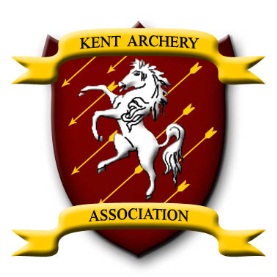 Kent  Archery  Associationwww.archerykent.org.ukScore Return – IndividualsKent  Archery  Associationwww.archerykent.org.ukScore Return – IndividualsKent  Archery  Associationwww.archerykent.org.ukScore Return – IndividualsKent  Archery  Associationwww.archerykent.org.ukScore Return – IndividualsKent  Archery  Associationwww.archerykent.org.ukScore Return – IndividualsKent  Archery  Associationwww.archerykent.org.ukScore Return – IndividualsKent  Archery  Associationwww.archerykent.org.ukScore Return – IndividualsKent  Archery  Associationwww.archerykent.org.ukScore Return – IndividualsKent  Archery  Associationwww.archerykent.org.ukScore Return – IndividualsKent  Archery  Associationwww.archerykent.org.ukScore Return – IndividualsFrom:From:From:Club:Club:Junior DoB:Junior DoB:Junior DoB:Junior DoB:Date Sent:Date Sent:Date Sent:Bow (R/C/L)DateVenueVenueRoundRoundHitsScoreGoldsGoldsRound H/capRound Class’nKent  Archery  Associationwww.archerykent.org.ukScore Return - IndividualsKent  Archery  Associationwww.archerykent.org.ukScore Return - IndividualsKent  Archery  Associationwww.archerykent.org.ukScore Return - IndividualsKent  Archery  Associationwww.archerykent.org.ukScore Return - IndividualsKent  Archery  Associationwww.archerykent.org.ukScore Return - IndividualsKent  Archery  Associationwww.archerykent.org.ukScore Return - IndividualsKent  Archery  Associationwww.archerykent.org.ukScore Return - IndividualsKent  Archery  Associationwww.archerykent.org.ukScore Return - IndividualsKent  Archery  Associationwww.archerykent.org.ukScore Return - IndividualsKent  Archery  Associationwww.archerykent.org.ukScore Return - IndividualsFrom:From:From:Club:Club:Junior DoB:Junior DoB:Junior DoB:Junior DoB:Date Sent:Date Sent:Date Sent:Bow (R/C/L)DateVenueVenueRoundRoundHitsScoreGoldsGoldsRound H/capRound Class’nKent  Archery  Associationwww.archerykent.org.ukScore Return - IndividualsKent  Archery  Associationwww.archerykent.org.ukScore Return - IndividualsKent  Archery  Associationwww.archerykent.org.ukScore Return - IndividualsKent  Archery  Associationwww.archerykent.org.ukScore Return - IndividualsKent  Archery  Associationwww.archerykent.org.ukScore Return - IndividualsKent  Archery  Associationwww.archerykent.org.ukScore Return - IndividualsKent  Archery  Associationwww.archerykent.org.ukScore Return - IndividualsKent  Archery  Associationwww.archerykent.org.ukScore Return - IndividualsKent  Archery  Associationwww.archerykent.org.ukScore Return - IndividualsKent  Archery  Associationwww.archerykent.org.ukScore Return - IndividualsFrom:From:From:Club:Club:Junior DoB:Junior DoB:Junior DoB:Junior DoB:Date Sent:Date Sent:Date Sent:Bow (R/C/L)DateVenueVenueRoundRoundHitsScoreGoldsGoldsRound H/capRound Class’n